The John McDowell Trophy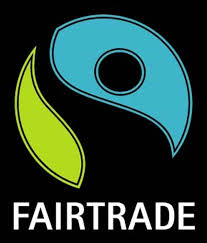 John McDowell is a former Provost of Renfrewshire Council and was a keen supporter of Fair Trade during his time in office. This trophy was created by John to support the education of children regarding Fair Trade and how they can help to make the world a fairer place.The trophy is awarded to the Primary School who has shown their commitment to Fair Trade throughout the year more than any other.___________________________________________________________________________List of events hosted across the year (i.e. coffee morning, tuck shop):___________________________________________________________________________Other activities (Fairtrade Foundation award achieved, introduced into the curriculum):___________________________________________________________________________School:						Teacher Name: